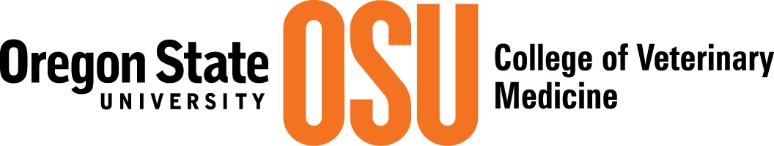 Spring Term 2020Year 1 Class of 2023MIDTERM and EXAM SCHEDULEMidtermsVMB 713 Gross Anatomy (Nigussie)Wednesday, April 22		Midterm IWednesday, May 20		Midterm IIVMB 719 Physiology (Bermudez)Tuesday, May 12		Midterm	VMB 720 – Immunology (Pastey)Wednesday, April 29		 Midterm VMB 721 – Pathology (Johns)Tuesday, May 5		Midterm IFriday, May 22			Midterm IIVMC 762 – Clinical Skills (Holder, Beechler)No mid-termFinals ExamsMonday June 8: VMB 719 Physiology                                                                                                       Tuesday, June 9: VMB 721 Pathology                                                                                        Wednesday June 10: Study Day                                                                                                           Thursday June 11: VMB 720 Immunology                                                                                                       Friday June 12: VMB 713 Gross AnatomyVMC 762 Clinical Skills - No final